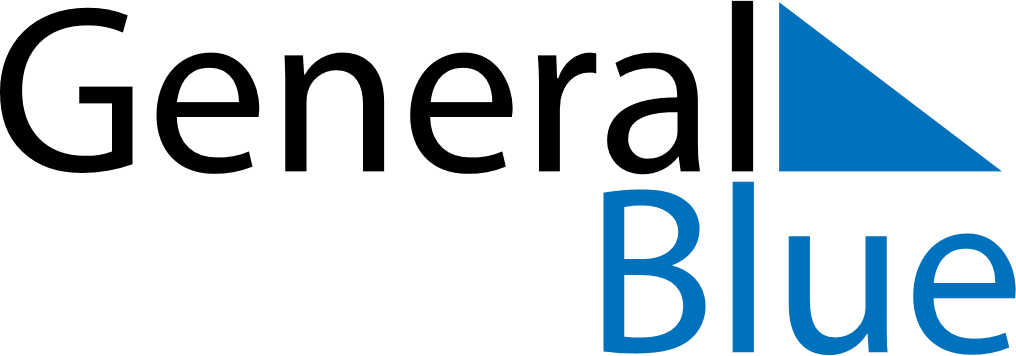 December 2029December 2029December 2029December 2029December 2029December 2029BahrainBahrainBahrainBahrainBahrainBahrainMondayTuesdayWednesdayThursdayFridaySaturdaySunday12345678910111213141516National Day17181920212223Accession Day2425262728293031NOTES